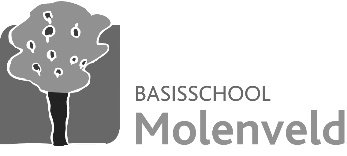 Maandkalender februari 2021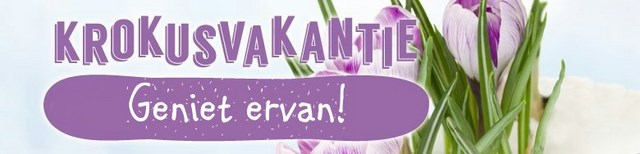 Maandag1Dinsdag 2Woensdag3Donderdag4Vrijdag5Zaterdag6Zondag7Maandag8Dinsdag 9Woensdag10Donderdag11Vrijdag12Zaterdag13Zondag14Maandag15KROKUSVAKANTIEDinsdag 16Woensdag17Donderdag18Vrijdag19Zaterdag20Zondag 21Maandag 22Dinsdag 23Woensdag24Donderdag 25Vrijdag 26Zaterdag 27Zondag 28